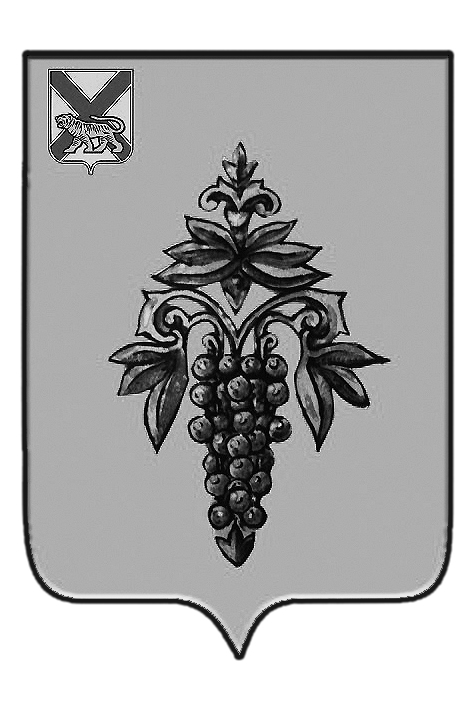 ДУМА ЧУГУЕВСКОГО МУНИЦИПАЛЬНОГО РАЙОНА Р  Е  Ш  Е  Н  И  ЕВ соответствии с действующим законодательством Российской Федерации, Дума Чугуевского муниципального района РЕШИЛА:	1. Принять решение «О внесении изменений в Устав Чугуевского муниципального района».	2. Направить настоящее решение главе Чугуевского муниципального района для подписания и опубликования.	3. Настоящее  решение вступает в силу со дня его принятия.ДУМА ЧУГУЕВСКОГО МУНИЦИПАЛЬНОГО РАЙОНА Р  Е  Ш  Е  Н  И  ЕПринято Думой Чугуевского муниципального района«28» июня  2013 годаСтатья 1. Внести  в Устав Чугуевского муниципального района следующие изменения: в пункте 20 части 1 статьи 4 после слов «осуществление мероприятий по» дополнить словами «территориальной обороне и».Статья 2. Настоящее решение вступает в силу после государственной  регистрации с момента его официального опубликования.«03» июля 2013г.№334 - НПАОт 28.06.2013г. № 334О внесении изменений в Устав Чугуевского муниципального районаО внесении изменений в Устав Чугуевского муниципального районаПредседатель ДумыЧугуевского муниципального района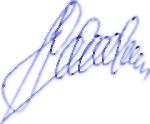 П.И.ФедоренкоО внесении изменений в Устав Чугуевского муниципального районаГлава Чугуевского муниципального района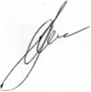 А.А.Баскаков